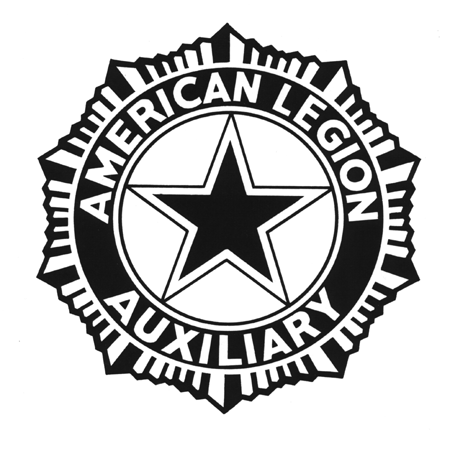 Due to Chairman by -  April 30, 2024For a Unit award you must submit a year-end Unit narrative report, please complete this section.   Be sure to give the complete name of your Unit.  The award certificate will be prepared using the information you include below. Unit #: ________     Full official Unit Name:_______________________________________________Unit President/Chairman (circle one) Name_______________________________________________ Above listed person’s ALA member ID#: _______________  Phone Number: (____)_______________  Email Address: _____________________________________________________________________Did your Unit participate the following programs if so, please list the hours and amount spent.Operation Comfort Warriors ____________________________________________________________        Community/Hospital Stand Downs _______________________________________________________Creative Arts Festival _________________________________________________________________        Veterans in the Classroom _____________________________________________________________Volunteer at a VA Medical Center or Nursing Home __________________________________________Did your Unit host any function for veterans_________________________________________________Cook or care for a home bound veteran ___________________________________________________Veterans Food Bank __________________________________________________________________VA&R Fair Share donation, amount donated ________________________________________Special Funds for VA Hospital if so, amount donated__________________________________We ask that you do a narrative report on the activities your Unit has done during the year along with photos of your activities.  This helps us give an accurate report to the National office on how our Department is participating in the programs.